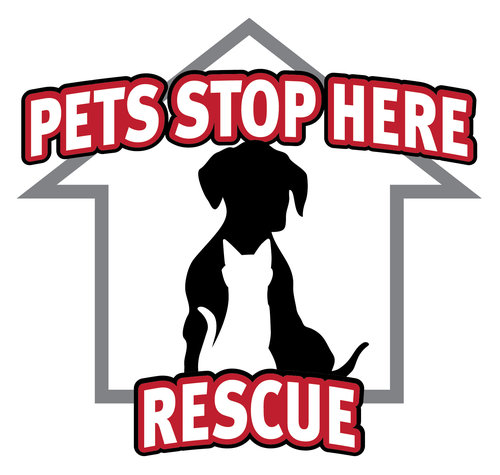 MEET AND GREET RELEASE FORMFull name of Applicant: ______________________________________Address: _____________________________________________________________Telephone number: ____________________________________________________Applicant’s dog’s name:  ________________________________________________Description of dog: _____________________________________________________Sex/Spayed/Neutered? ________________________   Age: ____________________Vaccinations up to date? (Yes/No) _________________________________________Address of introduction (Meet and Greet): __________________________________Rescue dog being introduced: ____________________________________________PETS STOP HERE, Inc (hereinafter referred to as PSHR) represented by: ___________________, duly authorizedThe Applicant, and his/her spouse, heirs, executors, personal representatives and assigns agree not to bring a claim or suit against PSHR in the case of any injuries, loss, harm or damages resulting from the meet and greet (introduction).  The Applicant releases PHSR and its directors, founders, employees, officers, agents, representatives, contractors, volunteers, successors and assigns from all liability arising from the meet and greet (introduction), the behavior and /or actions of the dog, any other animals and/or persons. The Applicant understands that this agreement discharges PSHR and its directors, founders, employees, officers, agents, representatives, contractors, volunteers, successors and assigns from any liability to the Applicant, and/or his /her spouse, children, family, friends, heirs, executors, and assigns of ANY OTHER PERSON, with respect to bodily injury, personal injury, illness, amputation, scarring, death, property damage, or any other loss that may result from the meet and greet (introduction) or behavioral activities of the dog. The Applicant and/or his/her spouse, children, family, friends, heirs, executors, and assigns agree to adhere to and comply with the introduction instructions, safety measures, methods and procedures stipulated by the PSHR representative responsible for the meet and greet (introduction) throughout the entire introduction process.The Applicant agrees that he/she is legally competent to enter into this agreement, and this Agreement is binding upon the heirs, assigns, successors, personal representative and executors of both parties.SIGNED AT __________ ON THIS THE __________DAY OF _________________20___________________________________			_______________________________SIGNATURE OF APPLICANT				REPRESENTATIVE OF PSHR, INC												Page 2